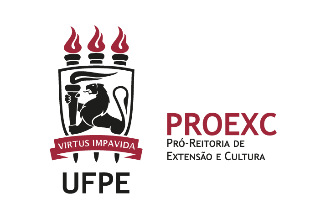 UNIVERSIDADE FEDERAL DE PERNAMBUCOPRÓ-REITORIA DE EXTENSÃO E CULTURA PROJETO DE EXTENSÃO PRÉ-ACADÊMICOORIENTAÇÕES PARA A ESCRITA NO SIGAAPrezado(a) proponente: Este arquivo servirá para orientar a escrita do seu Projeto Pré-Acadêmico para registro no SIGAA. Na página seguinte, você encontra uma versão detalhada de cada item. Qualquer dúvida, procure a setorial de extensão do seu centro ou envie mensagens para a Coordenação de Gestão e Assessoria Pedagógica da Extensão (CGAPE), via e-mail: cgape.proexc@ufpe.br ou  telefone: 2126-8134; 2126-8133 e 2126-8609.  1- IDENTIFICAÇÃO DA AÇÃO1.1 Dados gerais da ação1.2 Objetivos de Desenvolvimento Sustentável1.3 Público-alvo da ação1.4 Local de realização1.5 Formas de financiamento da ação1.6 Parcerias2 - DADOS DO PROJETO2.1 Resumo:2.2 Justificativa:2.3 Objetivos2.4 Metodologia de desenvolvimento da ação:2.5 Resultados esperados:  2.6 Referências:3 – MEMBROS DA EQUIPE DA AÇÃO DE EXTENSÃO4 – LISTA DE ATIVIDADES CADASTRADAS5 – ORÇAMENTO DETALHADO6 –FONTES DE FINANCIAMENTO7 – ANEXOS PROJETO DE EXTENSÃO PRÉ-ACADÊMICOObservação: Os Projetos de extensão denominados de Pré-Acadêmicos são compostos de ações processuais e contínuas, de caráter educativo, social, cultural e científico, com objetivo de contribuir com a formação de estudantes oriundos do Ensino Médio para o ingresso na educação superior.1- IDENTIFICAÇÃO DA AÇÃO1.1 DADOS GERAIS DA AÇÃOTítulo da proposta:  Nome do Projeto Pré-acadêmicoAno de início: Indique o ano letivo em que será realizado o Projeto Pré-AcadêmicoPeríodo de realização: Inserir a data de início e de finalização da ação.Área do conhecimento CNPq: Apontar a área do conhecimento do CNPq que melhor se articula com a área de atuação do Pré-acadêmico: Ciências Agrárias; Ciências Biológicas; Ciências Exatas e da Terra; Ciências Humanas; Ciências Sociais Aplicadas; Ciências da Saúde; Engenharias; Linguística, Letras e Artes; Outra. Caso o Pré-acadêmico abarque todas as áreas do conhecimento, recomendamos apontar a área de “Ciências Humanas”, que comporta a subárea “Educação”. 
Abrangência: Local, regional. Área Temática de Extensão: para o caso dos Projetos Pré-Acadêmicos, inserir a área ‘Educação’.   Coordenador(a): Inserir o coordenador da ação. O sistema apresentará automaticamente o nome do usuário da conta que está registrando a ação, no entanto, caso você esteja registrando uma ação que não seja coordenada por você, é possível alterar o nome do coordenador. Lembre-se de que o coordenador da ação deve ser um(a) docente ou técnico(a)-administrativo do quadro ativo permanente da UFPE.   Ação tem vínculo: Selecione “Sim” e marque a opção “Pré-Acadêmico”Contempla Ações Afirmativas: Sim ou não. Ações Afirmativas são conjuntos de iniciativas que buscam promover inclusão, promoção de direitos e igualdade de oportunidades para grupos historicamente marginalizados. Contempla Internacionalização: Sim ou não. O “sim” deve ser selecionado no caso de ações que envolvam discentes estrangeiros e pesquisadores(as) e localidades internacionais.Impulsiona o Desenvolvimento Regional: Sim ou não.O “sim” deve ser selecionado se a ação impulsiona o bem-estar econômico e social da região, da comunidade regional e de seus indivíduos. Contempla a Inovação Social: Sim ou não. O “sim” deve ser selecionado quando a ação envolve criatividade para novas possibilidades de ações, projetos, conceitos e formas de fazer as coisas, gerando resultado efetivo e melhorias na qualidade de vida de um determinado contexto/realidade/comunidade. Responsável pela ação: Nome do(a) coordenador(a) ou coordenador(a) adjunto(a) da ação. E-mail do responsável: E-mail do(a) coordenador(a) ou coordenador(a) adjunto(a) da ação. Contato do responsável: Telefone do(a) coordenador(a) ou coordenador(a) adjunto(a) da ação. 1.2 OBJETIVOS DE DESENVOLVIMENTO SUSTENTÁVEL: Marcar os ODS que são contemplados pela ação (é possível selecionar mais de uma opção): 01 - Erradicação da pobreza; 02 - Fome zero e agricultura sustentável ; 03 - Saúde e bem-estar; 04 - Educação de qualidade; 05 - Igualdade de gênero; 06 - Água limpa e saneamento; 07 - Energia limpa e acessível; 08 - Trabalho decente e crescimento econômico; 09 - Indústria, Inovação e  Infraestrutura; 10 - Redução das desigualdades; 11 - Cidades e comunidades sustentáveis; 12 - Consumo e produção responsáveis; 13 - Ação contra a mudança global do clima; 14 - Vida na água; 15 - Vida terrestre; 16 - Paz, justiça e instituições eficazes; 17 - Parcerias e meios de implementação.1.3 PÚBLICO-ALVO DA AÇÃOInformar público-alvo que é atendido pelo Projeto Pré-Acadêmico.Discriminar público-alvo interno: Informar para quais segmentos da UFPE o Pré-acadêmico se destina. Ex.: técnicos, servidores, contratados. Lembre-se que o público-alvo não é a equipe de execução, mas os cursistas que irão se inscrever para cursar as aulas.Quantificar público-alvo interno: Número estimado de pessoas da UFPE para as quais a ação se destina. Discriminar público-alvo externo: Informar para quais grupos de pessoas (externas à UFPE) o Pré-Acadêmico se destina. Em razão da função social da universidade, os Projetos Pré-Acadêmicos deverão ter como público-alvo, prioritariamente, estudantes matriculados ou egressos da rede pública de ensino, ou que estudaram na rede privada na condição de bolsista, ou que sejam pessoas negras, indígenas, quilombolas, ciganas, trans, com deficiências ou idosas.Quantificar público-alvo externo: Número estimado de pessoas externas à UFPE que serão atendidas pelo Pré-Acadêmico. 1.4 LOCAL DE REALIZAÇÃO Para incluir as informações, não esqueça de clicar em: "adicionar local de realização”. Também é importante ressaltar que é possível inserir mais de um local de realização, caso o Pré-Acadêmico aconteça em mais de um espaço. Estado: Campo obrigatório.Município: Campo obrigatório. Bairro: Campo opcional. Espaço de realização: Local/espaço onde vão acontecer as atividades do Pré-Acadêmico. Se algumas ações forem ocorrer de forma remota ou à distância, escreva por qual meio vai acontecer. Exemplo: página do Youtube, Podcast, Radio, Plataforma Digital etc.) Responsável: Nome da pessoa responsável pelo espaço. Lembre-se que você precisará anexar a anuência da pessoa responsável pelo local onde será realizado o projeto.E-mail: Inserir o e-mail de quem responde pelo espaço.  1.5 FORMAS DE FINANCIAMENTO DA AÇÃO Caso a ação não envolva recursos financeiros, deve ser marcada a opção “Registro de Fluxo Contínuo Sem Financiamento”.Caso a proposta seja submetida para concorrer a algum edital vigente e envolva recursos financeiros da UFPE, deve ser marcada a opção “Financiado pela UFPE”. Nesse caso, será solicitado que você indique a fonte financiadora: a unidade proponente ou a própria Pró-Reitoria de Extensão e Cultura.Caso a ação envolve recursos financeiros advindos de outras instituições, deve ser marcada a opção “Registro de Fluxo Contínuo com Financiamento Externo”. Nesse caso, será solicitado que você indique mais detalhes sobre a fonte financiadora (se o recurso é oriundo de edital, qual a natureza da entidade financiadora e se existem bolsas concedidas). 1.6 PARCERIASUnidade Proponente: Setor de lotação do proponente. Campo preenchido automaticamente. Parceria Externa: Campo opcional. Se tiver mais de uma parceria, coloque a principal. Parceria Interna: Campo opcional. Caso a ação se desenvolva em parceria com outro setor da UFPE, indicar o setor. 2 - DADOS DO PROJETO2.1 Resumo:  O resumo é uma síntese de tudo que será desenvolvido em sua ação. Ele será publicado nos nossos sistemas de registro para o público interno e externo à UFPE. Deve ser escrito em texto corrido e precisa conter: breve apresentação, vínculo, contextualização e justificativa para realização do Pré Acadêmico; objetivo geral e, opcionalmente, os objetivos específicos; breve apresentação da metodologia, explicitando como e onde a ação acontecerá; o período de realização; a composição dos membros da equipe de execução; as parcerias, se houver; informação sobre o público-alvo; principais resultados esperados. Seu resumo ajudará as pessoas a conhecerem os principais elementos estruturadores da sua ação, o que vai facilitar a realização de novas parcerias e a divulgação da ação para o público interessado em participar das ações. Palavras-chave: De 3 a 5 palavras que ajudarão as pessoas a encontrarem e reconhecerem as principais temáticas da sua ação. 2.2 Justificativa: Este é o espaço onde devem ser apresentadas as informações que caracterizam o seu projeto e a sua relação com as diretrizes da Extensão. Escreva entre 1 e 3 páginas ou o máximo de 15.000 caracteres, explicando a razão do desenvolvimento desta ação ser importante para a sociedade, para a comunidade acadêmica etc. Apresente o seu Projeto, a história, os resultados já obtidos, ano de implantação, Destaque a motivação, o contexto e o interesse pessoal ou institucional pela ação, assim como os benefícios esperados no processo de ensino e aprendizagem dos discentes vinculados à ação. Não esqueça: o mais importante é justificar como o desenvolvimento desta ação contempla as diretrizes da extensão, quais sejam:  Interação dialógica: Como se pretende estabelecer o diálogo e a troca de saberes entre a comunidade interna da UFPE e a comunidade externa, visando despertar um novo conhecimento que contribua para a superação da desigualdade e da exclusão social? Para isso, é importante que o Projeto acolha, em sua equipe de execução, pessoas inseridas nas comunidades e seus saberes.  Impacto e transformação social: Quais foram as questões/problemas da sociedade que demandaram a realização do projeto e como ele contribuirá para solucionar essas questões? Como será estabelecida a inter-relação da Universidade com os outros setores da sociedade, em busca de caminhos para contribuir com a política de acesso ao ensino superior? Quais os resultados já alcançados pelo Pré-Acadêmico em anos anteriores?   Impacto na formação do estudante: Quais os impactos técnico-científicos, pessoais e/ou sociais que a ação terá na formação dos discentes envolvidos diretamente? Que estratégias serão utilizadas para atingir o protagonismo estudantil nas várias etapas do projeto? Como esta ação enriquecerá as experiências teóricas e metodológicas dos discentes e possibilitará compromissos éticos e solidários? O que os discentes têm a aprender sobre sua área de atuação, a área de atuação dos colegas, sobre o planejamento, organização, execução e avaliação de uma ação de extensão, sobre os outros setores da sociedade envolvidos e sobre o cenário social, econômico e/ou cultural da sua região?  Indissociabilidade entre Ensino-Pesquisa-Extensão: Como esta ação de extensão está vinculada ao processo de formação de pessoas (Ensino) e de geração de conhecimento (Pesquisa)? Como esta ação se transforma em uma “sala de aula”, que ocupa todos os espaços, dentro e fora da Universidade, em que se apreende e se (re)constrói a história de forma que toda a equipe da ação seja atuante no processo de aprender e contribuir para a transformação social?Interdisciplinaridade e Interprofissionalidade: Como são articuladas as especificidades de variadas temáticas/disciplinas/áreas? São incluídos na equipe de execução estudantes de diferentes áreas do conhecimento? De que forma ocorre a interação entre diferentes pessoas, práticas, habilidades específicas e conceitos? 2.3 Objetivos:Geral: Apresente, de forma direta, o que pretende com a execução do projeto. Lembre-se de que a construção/escrita de um objetivo deve expressar apenas uma ideia e deve ser iniciada com um verbo no infinitivo. Aqui, expresse a totalidade do que pretende realizar. Caso o Pré-Acadêmico trabalhe especificamente com pessoas negras (pretas e pardas), quilombolas, ciganas, indígenas, trans (transexuais, transgêneros e travestis), com deficiência ou idosas, não esqueça de explicitar esse público no objetivo geral. Específicos:  Esses objetivos (entre 2 e 5) vão detalhar o que foi dito no objetivo geral, ou seja, apresente, aqui, objetivos mais específicos dentro dessa generalização (lembre-se que objetivos não são metas ou ações).Para a construção dos objetivos destacamos a importância de considerar que os Pré-Acadêmicos buscam:Fortalecer as políticas afirmativas através da formação de estudantes egressos da rede pública de ensino, bolsista da rede privada, pessoas negras, indígenas, quilombolas, ciganas, trans, com deficiências ou idosas para o acesso à educação superior;Materializar o compromisso da universidade pública com a visão sistêmica de Educação, que se inicia na educação básica e contínua na educação superior, incidindo ao longo da existência humana;Contribuir para o processo formativo dos estudantes colaboradores e estudantes tutores em seu próprio reconhecimento enquanto agentes de garantia de direitos e deveres e em seu protagonismo enquanto sujeitos de transformação social. Promover o diálogo e a troca de saberes entre os estudantes tutores, estudantes colaboradores e os cursistas, na perspectiva de compreender e atender os seus interesses e suas expectativas.2.4 Metodologia de desenvolvimento da ação: Descreva como pretende conduzir o Pré-Acadêmico de forma a atingir os objetivos dentro do prazo previsto. Indique o local atual e o horário de funcionamento das aulas e das demais atividades do projeto. Indique quais são os critérios de acesso para os cursistas, e de que forma se dá a inscrição/seleção (por meio de provas, ordem de inscrição, etc.). Indique o número de vagas oferecidas e o período de início das aulas. Aponte a quantidade e o curso dos alunos de graduação e/ou pós-graduação que participam do projeto, e descreva as atividades que eles desempenham. Informe se o Pré-Acadêmico conta com  a participação de outros membros externos à UFPE (estudantes de outras IES, profissionais de outras áreas, etc.). Defina e descreva como se dará a participação efetiva do público-alvo, quais são as instituições parceiras e qual função exercerão nesta proposta. Detalhe as etapas (planejamento, execução e avaliação) e suas ações, os recursos humanos e materiais necessários, os serviços que pretende desenvolver e as metodologias a serem empregadas (aulas, aulões, palestras, oficinas, etc). Lembre-se de explicitar a viabilidade de execução de forma a garantir a articulação entre objetivos, local, equipe, recursos, prazos e etapas. Considere as seguintes etapas: Planejamento: Escreva como serão realizados e conduzidos os momentos de planejamento e replanejamento do projeto.   Execução: Descreva a sistemática de acompanhamento desta proposta e informe o passo a passo do que vai acontecer. Organize as atividades que serão realizadas, indicando o nome de quem as conduzirá e em que sequência.   Avaliação: Informe como será feita a avaliação processual pelos membros da equipe de execução e pelo público-alvo, para o alcance dos objetivos da proposta, especificando a maneira, instrumentos e indicadores avaliativos que serão utilizados para a sistemática de avaliação.   

Lembre-se que, de acordo com a Instrução Normativa da Acex, serão utilizados como instrumentos de coleta de dados e avaliação contínua da Acex: Relatórios das ações e Formulários de avaliação de ações extensionistas para a equipe executora, para participantes envolvidos e para o público-alvo.2.5 Resultados esperados:  O que se espera com a realização do Pré-Acadêmico? Além do ingresso de cursistas no ensino superior, lembre-se de é possível refletir sobre as seguintes questões:De que forma a proposta poderia promover a educação para os direitos humanos?Como seria possível contribuir para reduzir a desigualdade e a injustiça, alcançar a igualdade de gênero e o empoderamento de mulheres?O projeto promove uma educação inclusiva, equitativa e de qualidade?Promove o crescimento econômico inclusivo e sustentável?Há um objetivo de inserir pessoas negras, indígenas, quilombolas na Universidade?Com relação aos produtos resultantes do projeto Pré-Acadêmico, indique se pretende realizar: publicação acadêmica, material midiático, jogo educativo, oficina, produto artístico, produto audiovisual, programa de rádio, programa de TV, software, entre outros. 2.6 Referências: Incluir as referências utilizadas na proposta (este não é um campo obrigatório). 3 – MEMBROS DA EQUIPE DA AÇÃO DE EXTENSÃO Nas ações de extensão, lembre-se de que é necessário que discentes de graduação façam parte da equipe de execução. Para os Projetos pré-acadêmicos, deve-se indicar um(a)  coordenador(a) adjunto(a) como membro da equipe, que poderá ser discente da graduação ou da pós-graduação.. Na indicação dos membros da equipe, lembre-se de que o projeto Pré-Acadêmico deve ser composto por estudantes de mais de um curso de graduação da UFPE e pode contar, também, com a participação de estudantes de pós-graduação e outros técnicos e/ou docentes.É importante lembrar, também, que a equipe deve ter uma composição que consiga dar conta não somente das aulas do projeto, mas também do apoio administrativo-pedagógico da ação. Docente: Selecionar docentes da UFPE que farão parte da equipe de execução da ação. Função: Atribuir a função que o/a docente desempenhará. Considere marcar: tutor(a) colaborador(a), orientador(a). Caso não exista uma função específica, sugerimos que coloque a opção “membro da equipe executora”.  Permitir gerenciar participantes: Sim ou não. Ao marcar como “sim”, o membro em questão poderá adicionar e remover participantes da equipe da ação. Sugerimos marcar a opção “não”. Técnico-administrativo: Selecionar servidores(as) técnico-administrativos(as) da UFPE que farão parte da equipe de execução da ação.Função: Atribuir a função que o/a servidor/a técnico-administrativo desempenhará. Considere marcar: tutor(a) colaborador(a), orientador(a). Caso não exista uma função específica, sugerimos que coloque a opção “membro da equipe executora”.  Discente: Selecionar discentes da UFPE que farão parte da equipe de execução da ação. Função: Atribuir a função que o discente desempenhará. Considere marcar: tutor(a) colaborador(a), coordenador(a) adjunto(a) de pré-acadêmico, conforme o caso. Caso não exista uma função específica, sugerimos que coloque a opção “membro da equipe executora”. Membro externo: Indicar os participantes externos à UFPE que farão parte da equipe de execução da ação. CPF: Campo obrigatório. A partir do CPF, o sistema extrai o nome do/a participante.  Função: Caso não exista uma função específica, sugerimos que coloque a opção “membro da equipe executora”.Formação: Selecionar o grau de formação acadêmica do/a participante externo/a. Instituição: Informar a instituição da qual o/a participante externo/a faz parte. 4 – LISTA DE ATIVIDADES CADASTRADAS Neste item, o sistema pedirá informações sobre as atividades e carga horária para cada atividade e para os respectivos membros. Como ainda não conseguimos fazer as adaptações necessárias para simplificar o sistema, pedimos que siga as orientações abaixo: 
 Descrição da Ação:  Repetir o nome da proposta CH Total da Atividade: Indicar a carga horária (CH) total da proposta. Procure estipular uma carga horária semanal para o desenvolvimento da atividade e multiplique pelo número de semanas em que serão desenvolvidas. Ex.: Considerando 2 horas semanais para uma atividade que será desenvolvida em 24 semanas (2h x 24 semanas = 48h).   Período:  Repetir a data de início e fim da proposta. Membro: Selecione, de uma só vez, todos os membros que aparecem. CH Total por Membro:  Repita a carga horária total da ação. 5 – ORÇAMENTO DETALHADOEste campo deve ser preenchido apenas por aqueles cuja ação envolve recursos financeiros.Elementos de Despesas:  No SIGAA o formato é outro, mas elaboramos a tabela para facilitar. Discriminar e informar a quantidade e os valores das despesas relativas aos seguintes elementos de despesa:Depois clique em “adicionar despesa”, para cada item. 6 – FONTES DE FINANCIAMENTOEste campo somente deve ser preenchido por aqueles que optarem por recursos financeiros e refere-se à fonte de financiamento. As possibilidades de fonte de financiamento são: Interno (UFPE): Recursos provenientes da UFPE (editais, chamadas ou outras formas institucionais);Arrecadação (GRU): Recursos arrecadados via GRU; Externo (Outros): recursos provenientes de outras instituições (entidades privadas, entes federativos, órgãos ou congêneres). Normalmente ocorre através de celebração de instrumentos jurídicos (contratos, convênios ou termos de execução descentralizada).O total dos valores deve ser distribuído por elementos de despesas e precisa ser compatível com os valores descritos no item 5 (Orçamento Detalhado). Por exemplo, havendo previsão de R$ 10.000,00 em material de consumo (item 5), a(s) fonte(s) de financiamento para esse elemento de despesa precisa(m) ser de R$ 10.000,00.7 – ANEXAR ARQUIVOS Neste campo, deve-se anexar a anuência da pessoa responsável pelo local onde será realizado o Projeto Pré-acadêmico. Caso existam parcerias, os documentos comprobatórios devem ser anexados também neste espaço. PRONTO! PODE COMEÇAR A INSERIR AS INFORMAÇÕES NO SIGAA. DESEJAMOS  SUCESSO! SUGESTÕES DE LEITURAPara melhor aperfeiçoamento da sua proposta e maiores informações sobre Extensão Universitária, Ação Curricular de Extensão, entre outros termos, seguem sugestões de leitura:  BRASIL. Fórum de Pró-Reitores de Extensão das Instituições Públicas de Ensino Superior Brasileira (Forproex). Política Nacional de Extensão Universitária. Manaus: Forproex, 2012 Disponível em: https://www.ufmg.br/proex/renex/images/documentos/2012-07-13-Politica-Nacional-de-Extensao.pdf. Acesso em:  9 out. 2023.   GADOTTI, Moacir. Extensão Universitária: para quê? Instituto Paulo Freire, 2017. Disponível em: https://www.paulofreire.org/images/pdfs/Extens%C3%A3o_Universit%C3%A1ria_-_Moacir_Gadotti_fevereiro_2017.pdf. Acesso em:  9 out. 2023.  UFPE. Conselho de Ensino, Pesquisa e Extensão da UFPE (CEPE). Resolução Nº 31/2022. Regulamenta a inserção e o registro da Ação Curricular de Extensão como carga horária nos Projetos Pedagógicos de Cursos de Graduação da Universidade. Disponível em: https://www.ufpe.br/documents/38978/3513190/Resolu%C3%A7%C3%A3o+Curriculariza%C3%A7%C3%A3o+31_22.pdf/ab5d1992-5b44-48fd-81a0-298ae41d2141. Acesso em:  9 out. 2023.  UFPE.  Instrução Normativa nº 01/2023. Institui os procedimentos operacionais para a implementação das Ações Curriculares de Extensão (ACEx) dispostos na Resolução CEPE/UFPE nº 31/2022. Disponível em: https://www.ufpe.br/documents/40659/357526/BO_129-2023.pdf+%283%29.pdf/fa76325d-c06f-4956-b8ad-ade2836da033. Acesso em:  9 out. 2023. Links úteis  Sobre o processo de curricularização da Extensão Universitária na UFPE Revistas de Extensão Livros, relatórios e artigosElementos de DespesasMaterial de consumo Pessoa FísicaPessoa JurídicaEquipamentoDiscriminação QuantidadeValor unitário (em Real)